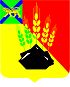 АДМИНИСТРАЦИЯ МИХАЙЛОВСКОГО МУНИЦИПАЛЬНОГО РАЙОНА ПОСТАНОВЛЕНИЕ 
26.03.2020                                              с. Михайловка                                                  № 307-паО проведении XII районного смотра-конкурса народного творчества «Земли Михайловской таланты»В соответствии с Федеральным законом от 06.10.2003 № 131-ФЗ «Об общих принципах организации местного самоуправления в РФ», в целях реализации муниципальной программы «Развитие культуры Михайловского муниципального района на 2019 - 2021 годы», утвержденной постановлением администрации Михайловского муниципального района от 29.12.2018 № 1327-па, в связи с подготовкой к празднованию 75-ой годовщины Победы в Великой Отечественной войне 1941-1945-х годов администрация Михайловского муниципального районаПОСТАНОВЛЯЕТ: 1. Провести с 10.04.2020 по 09.05.2020 года XII районный смотр-конкурс народного творчества «Земли Михайловской таланты». 2. Утвердить:2.1. Положение о XII районном смотре-конкурсе народного творчества «Земли Михайловской таланты» (Приложение № 1);2.2. Состав оргкомитета по проведению XII районного смотра-конкурса народного творчества «Земли Михайловской таланты» (Приложение № 2);2.3. Состав жюри XII районного смотра-конкурса народного творчества «Земли Михайловской таланты» (Приложение № 3).2.4. График заочного этапа (просмотра творческих номеров для участия в гала-концерте XII районного смотра-конкурса народного творчества «Земли Михайловской таланты») с 10 по 20 апреля 2020 года.3. Муниципальному межпоселенческому бюджетному учреждению культуры Михайловского муниципального района «Методическое культурно-информационное объединение» (Андрющенко М.С.), муниципальному бюджетному учреждению дополнительного образования детей «Детская школа искусств» с. Михайловка (Гусакова О.А.), управлению по вопросам образования (Чепала А.Ф.), муниципальному казённому учреждению «Методическая служба обеспечения образовательных учреждений» Михайловского муниципального района (Мельничук Н.Н.):3.1. Обеспечить участие творческих коллективов в XII районном смотре-конкурсе народного творчества «Земли Михайловской таланты»;3.2. Обеспечить подвоз участников на гала-концерт 09.05.2020.4. Рекомендовать главам городского и сельских поселений:4.1. Организовать подготовку к проведению XII районного смотра-конкурса народного творчества «Земли Михайловской таланты»;4.2. Организовать подвоз участников на гала-концерт 09.05.2020.5. Муниципальному казенному учреждению «Управление по организационно-техническому обеспечению деятельности администрации Михайловского муниципального района» (Горшков А.П.) разместить настоящее постановление на официальном сайте администрации Михайловского муниципального района в информационно-коммуникационной сети Интернет. 6. Контроль за исполнением данного постановления возложить на заместителя главы администрации муниципального района Саломай Е.А. Глава Михайловского муниципального района –глава администрации района                                                       В.В. АрхиповПОЛОЖЕНИЕО XII РАЙОННОМ СМОТРЕ-КОНКУРСЕ НАРОДНОГО ТВОРЧЕСТВА «ЗЕМЛИ МИХАЙЛОВСКОЙ ТАЛАНТЫ»1. Общие положения1.1. Настоящее Положение о проведении XII районного смотра-конкурса народного творчества «Земли Михайловской таланты» (далее - Положение) определяет основные условия проведения районного смотра-конкурса народного творчества «Земли Михайловской таланты», посвященного 75-ой годовщине Победы в Великой Отечественной войне 1941-1945-х годов, (далее - смотр-конкурс) среди участников творческих самодеятельных коллективов, отдельных исполнителей.1.2. Официальным организатором смотра-конкурса является администрация Михайловского муниципального района.2. Цели и задачи смотра-конкурса2.1. Сохранение и развитие самодеятельного творчества. Стимулирование деятельности творческих коллективов и отдельных исполнителей. Вовлечение в самодеятельное творчество жителей Михайловского муниципального района. Патриотическое воспитание граждан.3. Условия проведения смотра-конкурса3.1. К участию в смотре-конкурсе приглашаются солисты-вокалисты, чтецы, вокальные ансамбли (дуэты, квартеты, хоровые коллективы), а также танцевальные коллективы и инструментальные ансамбли.3.2. Смотр-конкурс проводится по жанрам:- вокальный;- танцевальный;- инструментальный;- художественное чтение.3.3. Для участия в смотре-конкурсе необходимо подготовить одно произведение для чтецов или вокалистов, продолжительность которого не должно превышать: для чтецов 5 минут, для вокалистов 4 минуты, для участников танцевального и инструментального жанра: один танцевальный номер или инструментальный номер продолжительностью не более 5 минут. 3.4. Рекомендуемая тематика произведений – патриотическая. Произведения, посвящённые Великой Отечественной войне и другим событиям военной истории России, получают дополнительные баллы при подведении итогов смотра-конкурса.3.5. Участниками смотра-конкурса могут стать жители Михайловского муниципального района в возрасте от 3-х лет.3.6. Не допускается выступление вокалистов под фонограмму «плюс».3.7. Участники коллектива, выступающие как солисты, считаются отдельными исполнителями и предоставляют заявку отдельно от коллектива.4. Организация проведения смотра-конкурса4.1. Смотр-конкурс включает в себя: заочный этап (просмотр творческих номеров в видео-формате) с 10.04.2020 по 20.04.2020 и гала-концерт на центральной площади с. Михайловка 09.05.2020.4.2. Заявки на участие в смотре-конкурсе (в свободной форме) и видео творческих номеров отправлять на электронный адрес mkio2010@mail.ru либо на съемном носителе – в РДК с. Михайловка (ул. Красноармейская 14-а). Телефон для справок: 8(42346)2-43-38, 89149774710.5. Жюри конкурса5.1. Жюри конкурса состоит из председателя, заместителя председателя и двух членов жюри.5.2. Права и обязанности председателя жюри: участвует в подведении итогов смотра-конкурса и награждении победителей, имеет решающий голос в спорных вопросах, имеет право определить приз зрительских симпатий, согласно протоколу заседания.6. Подведение итогов смотра-конкурса6.1. Жюри подводит итоги заочного этапа смотра-конкурса и принимает решение о награждении победителей.По итогам смотра-конкурса Жюри совместно с оргкомитетом организует проведение церемонии награждения и чествования победителей.6.2. Участникам вручаются дипломы участников, дипломантов I, II и III степени, лауреатов I, II и III степени, ГРАН-ПРИ конкурса «Земли Михайловской таланты».6.3. Награждение победителей смотра-конкурса состоится на гала-концерте, посвященном празднованию 75-ой годовщины Победы в Великой Отечественной войне 1941-1945-х годов, 09.05.2020 на центральной площади с. Михайловка.Состав оргкомитетаXII районного смотра-конкурса народного творчества «Земли михайловской таланты»Приложение № 3к постановлению администрацииМихайловского муниципального районаот 26.03.2020 № 307-паСОСТАВ ЖЮРИXII районного смотра-конкурса народного творчества «Земли михайловской таланты» Приложение № 1к постановлению администрацииМихайловского муниципального районаот 26.03.2020 № 307-паПриложение № 2к постановлению администрацииМихайловского муниципального района от 26.03.2020 № 307-паСаломай Е.А., заместитель главы администрации Михайловского муниципального районапредседатель оргкомитетаРябенко А.Ю., начальник отдела по культуре и молодежной политике управления культуры и внутренней политикизаместительпредседателя оргкомитетаАндрющенко М.С., директор ММБУК ММР «Методического культурно-информационного объединения»Чепала А.Ф., начальник управления по вопросам образованияХарько И.А., главный специалист по культуре и молодежной политике управления культуры и внутренней политикизаместительпредседателя оргкомитета член оргкомитета член оргкомитетаГусакова О.А., директор МБУ ДО «Детская школа искусств» с. Михайловкачлен оргкомитетаМарыгина С.В., директор муниципального казенного учреждения культуры Новошахтинского городского поселениячлен оргкомитетаФурманенко Е.В., директор муниципального казенного учреждения культуры Михайловского сельского поселенияДедусь А.М., глава Ивановского сельского поселения член оргкомитетачлен оргкомитетаСергоян С.М., глава Кремовского сельского поселения член оргкомитетаЖихарев Л.А., глава Осиновского сельского поселения член оргкомитетаАндрющенко М.С., директор ММБУК ММР «МКИО»председательжюриГусакова О.А., директор МБУ ДО «Детская школа искусств» с. Михайловка, преподаватель по классу фортепианозаместитель председателя жюриМирошникова И.И., директор МБО ДО «ЦДТ» с. МихайловкаАндрющенко Д.К., преподаватель по классу хореографии МБУ ДО «Детская школа искусств» с. Михайловкачлен жюричлен жюри